    ЭМУ-Специалист 2014                    Анализ классов по группам УУД                     3 классРусский языкОкружающий мирЛитературное чтениеhttp://login.cerm.ru/_user/user_app.php?mod=trails&do=contestShowStep&contest_stage_id=80&step=9&action=aspectanalysis&class=3Сравнение классов по компетентностям и средним значениямВыбор параллели: 2-е классы | 3-е классы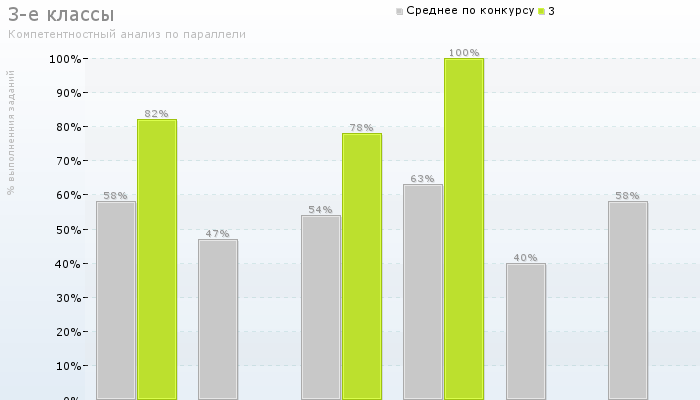 Пояснение.
Для каждого класса и компетентности указаны два числа:Процент выполнения заданий на данную компетентностьКоличество детей, выполнявших задание на данную компетентность.
Цветом отображена точность сравнения: высокая, средняя или низкая.
Чем больше детей решали задания - тем более адекватный можно сделать вывод по классу в целом.http://login.cerm.ru/_user/user_app.php?mod=trails&do=contestShowStep&contest_stage_id=80&step=9&action=gradesKKanalysis&class=3Региональный рейтинг и средневзвешенные показатели участниковПояснения:Место в регионе - место (или диапазон мест), которое занял ребёнок среди участников его региона.
При расчёте рейтинга учитывается трудность заданий.Результативность - отражает, насколько участник справился с заданиями раунда в целом.
Цветом показано сравнение результата участника со средним показателем всех детей, выполнявших задания того же раунда и класса.
Сам средний показатель представлен серой полоской.http://login.cerm.ru/_user/user_app.php?mod=trails&do=contestShowStep&contest_stage_id=80&step=9&action=ratings#Аспект компетентностиВерных ответовПроцент1Фонетика и графика2 из 2100%2Орфоэпия2 из 2100%3Морфемика3 из 3100%4Лексика1 из 333%5Морфология3 из 3100%6Синтаксис3 из 3100%7Орфография и пунктуация2 из 2100%8Развитие речи2 из 450%#Аспект компетентностиВерных ответовПроцент1Работа со специфической информацией3 из 475%2Прогнозирование и выявление свойств3 из 475%3Физический эксперимент1 из 1100%4Экологическая проблема2 из 2100%5Безопасное поведение1 из 250%6Психология и социальные связи2 из 2100%7Биология2 из 366%8География3 из 3100%9История1 из 250%#Аспект компетентностиВерных ответовПроцент1Речевая и читательская деятельность15 из 15100%2Творческая деятельность15 из 15100%3Литературоведческая пропедевтика15 из 15100%КлассРусский языкРусский языкМатематикаОкружающий мирОкружающий мирЛитературное чтениеЛитературное чтениеИнформатикаАнглийский язык382%1-78%1100%3--РаундФИОМесто в регионеРезультативностьМатематика2Четверикова Маргарита Юрьевна64 - 65 из 27854%90%Русский язык3Елисеев Давид Мерсикович54 - 59 из 18360%87%Окружающий мир3Курышова Елизавета Андреевна74 - 75 из 16657%80%Литературное чтение3Дубаева Заира Руслановна1 - 28 из 15163%100%Литературное чтение3Трифонова Марина Романовна1 - 28 из 15163%100%Литературное чтение3Петров Александр Александрович1 - 28 из 15163%100%